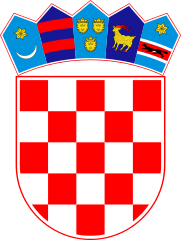 KLASA: 024-02/22-02/60URBROJ: 2178-2-03-22-1Bebrina, 8. prosinca 2022. godineNa  temelju članka 32. Statuta općine Bebrina (“Službeni vjesnik Brodsko-posavske županije” 02/2018, 18/2019 i 24/2019 i „Glasnika Općine Bebrina“ broj 1/2019, 02/2020 i 4/2021), na 10. sjednici Općinskog vijeća općine Bebrina održanoj 8. prosinca 2022. godine donosi seODLUKAO NAKNADI ZA ROĐENJE DJETETA U 2023. GODINIČlanak 1.Ovom se Odlukom propisuju uvjeti i način ostvarivanja i korištenja prava na naknadu za novorođeno dijete koje ima prebivalište na području općine Bebrina, te visina naknade i postupak ostvarivanja prava. Naknada za novorođeno dijete novčani je iznos na koji ima pravo jedan od roditelja djeteta, posvojitelj, odnosno skrbnik (u nastavku teksta: primatelj naknade).Članak 2. Ovom  Odlukom određuje se naknada primateljima naknade u iznosu od 270,00 eura ako je primatelju naknade prvo dijete rođeno u 2023. godini.Iznos naknade iz prethodnog stavka povećava se za 70,00 eura za rođenje drugog i svakog sljedećeg djeteta u 2023. godini.Članak 3.Pravo na isplatu naknade za novorođeno dijete može ostvariti:primatelj naknade za dijete koje ima prebivalište na području Općine Bebrinaprimatelj naknade koji je državljanin Republike Hrvatske, s prebivalištem na području Općine Bebrinaprimatelj naknade koji je zahtjev za naknadu podnio u roku od godinu dana od dana rođenja djetetaprimatelj naknade koji nema dugovanja prema Općini BebrinaČlanak 4.Ukoliko roditelji djeteta ne žive na istoj adresi, pravo na naknadu ostvaruje roditelj s kojim je dijete prijavljeno sukladno Zakonu o prebivalištu („Narodne novine“, broj 144/12, 158/13 i 114/22).	 Članak 5. Prilikom podnošenja zahtjeva za isplatu novčane naknade primatelj je dužan priložiti važeće osobne iskaznice roditelja/skrbnika/posvojitelja, rodni list djeteta za koje se traži naknada ili izvadak iz matice rođenih, rodne listove ostale djece ukoliko je promjenjivo ili izvatke iz matice rođenih, uvjerenje o prebivalištu djeteta za koje se traži naknada, te broj računa na koji će se izvršiti isplata naknade.Podmirenje obveza prema Općini Bebrina utvrdi će se uvidom u službene evidencije općine Bebrina prilikom rješavanja zahtjeva.Članak 6.Naknada za novorođeno dijete primatelju naknade isplatit će se u jednokratnom iznosu.Sredstva iz članka 2. ove Odluke osiguravaju se u Proračunu općine Bebrina za 2023. godinu.Članak 7.O pravu na naknadu za novorođeno dijete i o njezinu iznosu na temelju zahtjeva, a nakon provedenog postupka utvrđivanja pravne osnove za isplatu naknade odlučuje Jedinstveni upravni odjel rješenjem sukladno odredbama Zakona o općem upravnom postupku („Narodne novine“ broj 47/09).Jedinstveni upravni odjel može zahtjev prihvatiti i utvrditi pravo na određenu naknadu sukladno odredbama ove Odluke, zahtjev odbiti kao neosnovan zbog neispunjenja uvjeta za isplatu naknade ili zahtjev odbaciti zbog neurednosti.Protiv rješenja iz stavka 1. ovog članka dozvoljena je žalba. Žalba se podnosi nadležnom upravnom tijelu Brodsko-posavske županije.Članak 8.Ova  Odluka stupa na snagu osmog dana od dana objave u “Glasniku Općine Bebrina”.OPĆINSKO VIJEĆE OPĆINE BEBRINA                                                                                PREDSJEDNIK OPĆINSKOG  VIJEĆA 							_______________________________Mijo Belegić, ing.Dostaviti:Središnji državni ured za demografiju i mladeJedinstveni upravni odjel, sjednice općinskog vijećaGlasnik Općine BebrinaPismohrana.